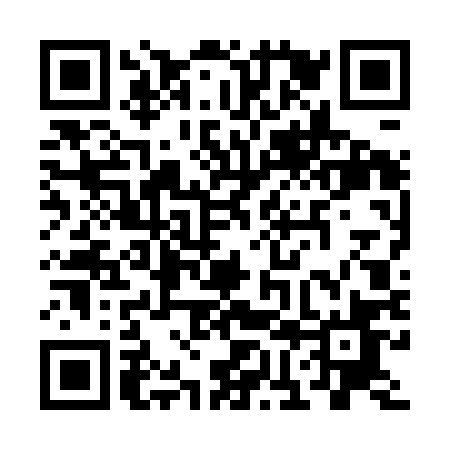 Prayer times for Zsofiapuszta, HungaryMon 1 Jul 2024 - Wed 31 Jul 2024High Latitude Method: Midnight RulePrayer Calculation Method: Muslim World LeagueAsar Calculation Method: HanafiPrayer times provided by https://www.salahtimes.comDateDayFajrSunriseDhuhrAsrMaghribIsha1Mon2:054:5812:536:208:4811:232Tue2:074:5912:536:208:4811:223Wed2:084:5912:546:198:4811:214Thu2:105:0012:546:198:4711:205Fri2:125:0112:546:198:4711:196Sat2:145:0212:546:198:4611:177Sun2:165:0212:546:198:4611:168Mon2:185:0312:546:198:4511:159Tue2:205:0412:556:198:4511:1310Wed2:225:0512:556:188:4411:1111Thu2:245:0612:556:188:4411:1012Fri2:275:0712:556:188:4311:0813Sat2:295:0812:556:178:4211:0614Sun2:315:0912:556:178:4111:0415Mon2:335:1012:556:178:4111:0316Tue2:365:1112:556:168:4011:0117Wed2:385:1212:566:168:3910:5918Thu2:405:1312:566:158:3810:5719Fri2:435:1412:566:158:3710:5520Sat2:455:1512:566:148:3610:5321Sun2:485:1612:566:148:3510:5122Mon2:505:1712:566:138:3410:4923Tue2:525:1812:566:128:3310:4624Wed2:555:1912:566:128:3210:4425Thu2:575:2012:566:118:3110:4226Fri2:595:2212:566:108:2910:4027Sat3:025:2312:566:108:2810:3828Sun3:045:2412:566:098:2710:3529Mon3:075:2512:566:088:2610:3330Tue3:095:2612:566:078:2410:3131Wed3:115:2812:566:078:2310:29